 BETHEL PRIDE! 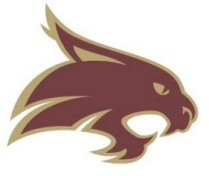 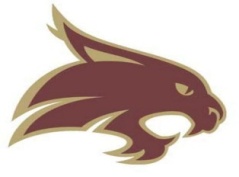 Bethel Youth Football & Competitive Cheerleading 		            http://bethelbobcats.comPO Box 417Bethel, CT 0680                                                      Bethel Youth Football Monthly Meeting                                                                September MinutesStart: 8:32League report:They are holding and pushing a lot off until November. Validation went well, nobody opposed. Bowl games will be held October 27 and 28.Colonial championship will be on November 3rd and 4th. Volunteers are needed!! 8th grade all star team is at the expense of the child and parents. Gridiron: Youth night will be finalized at the next meeting.  Varsity Pasta dinner will be before each home game.Photos:First set of photo shoot, done. 67 kids had their picture taken. 59 ordered. As of now we have $500 coming back to the league. 80+ still need to be photographed. McCready fundraiser:What a nice turn out at the pasta diner! We took in $3566.00.  $955 in expenses$2,611.00 went directly to the McCready family. Thank you to all who helped!Practice Schedule:79ers- Monday, Wednesday, Friday4/5- Monday, Wednesday, Friday6th – Tuesday, Wednesday, Friday7th- Tuesday, Wednesday, Friday8th- Tuesday, Thursday, FridayOld/New business:-BYF Day: Almost $2000 made-Raffles have been handed out-TDY footballs are needed-fuel for generator is neededAdjourn  9:26